Email anne.m.gill@icloud.com  Phone 01803 290427SUBSCRIPTION AND MEMBERSHIP Devon Folk supports all kinds of folk activity throughout the County and publishes the magazine What’s Afoot four times a year.Membership of Devon Folk is available to any individual, family at the same address, club,  group or organisation paying Option No. 1   ………  £15.00 a year and receiving printed copy of WAF 4 times a year in the postOption No. 2   ………  £10.00 a year and receiving a pdf copy by email  4 times a year.The membership includes four issues per year of What’s Afoot and  free listings  in the Devon Folk Directory.APPLICATION FORM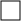 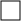 